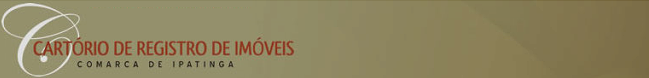 Lista de documentos essenciais para averbação de Retificação de Registro:Requerimento Geral fornecido no site;Requerimento Específico firmado pelo proprietário e técnico fornecido no site;Planta com Memorial Descritivo da demarcação, com assinatura dos proprietários, do responsável técnico e de todos os confrontantes do imóvel com firmas reconhecidas, inclusive do municípioART/RRT (Anotação de Responsabilidade Técnica) com o devido comprovante de recolhimento; Títulos de propriedade dos confrontantes (podendo ser certidão de inteiro teor do registro ou caso o registro não tenha sido efetuado, cópia autenticada da escritura pública, cópia autenticada do contrato de compra e venda, etc). Caso o imóvel confrontante esteja matriculado nesta serventia, basta a indicação do número da matrícula.